Trade Union Communications Awards 2015  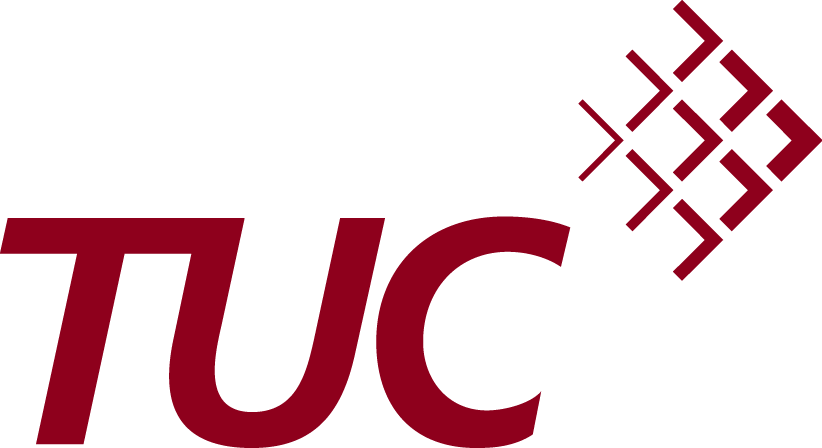 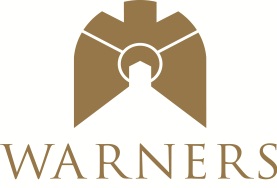 Category 7:  Best use of e-communications: videoThis category seeks to highlight excellence and innovation in the use of video.  This could include videos produced for campaigning, training or any other purpose. If your video is longer than 5 minutes running time, please also provide a ‘trailer’ of less than 5 minutes duration. If your video is available online, please provide a URL (and login/password if in a ‘members only’ area). Otherwise, please provide your entry on a DVD or memory stick. Please include 4 copies of the relevant media.Please ensure you complete the accompanying cover sheet to support your entry.Union:Title/name of e-communication: URL (if relevant):  ____________________________________________________Contact name in case of queries: Four copies of each entry are requiredPlease attach an entry form to each of your four copiesRemember to submit only one entry per category Closing date for receipt of entries is 3pm Friday 13 February 2015In order to assist us with the compilation of the exhibition and the brochure please submit a high resolution PDF representative (such as a still image) of your entry.Please use a portal such as yousendit.com (now hightail.com) send them to Alen Mathewson (amathewson@tuc.org.uk) or send them on a CD.ENTRY FORM Trade Union Communications Awards 2015  